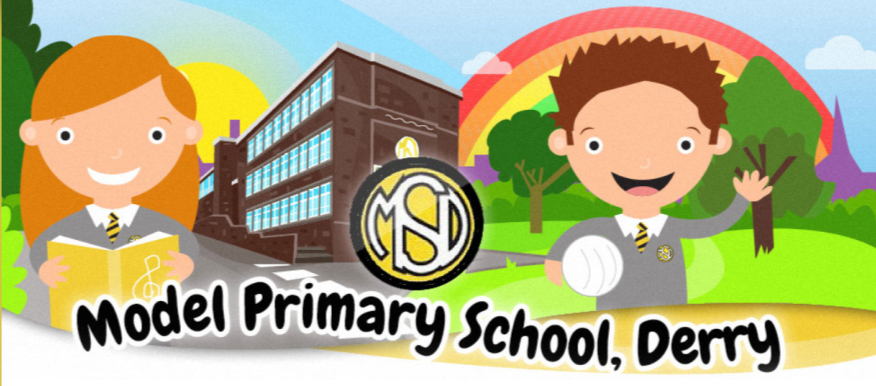 Care in the SunPolicyPolicy Date:Reviewed:Rationale Research has shown that too much sun can cause skin damage including sunburn, premature ageing and skin cancer. A simple sunburn in childhood can lead to long-term skin damage and may increase the risk of melanoma in later life. School Practice To raise awareness among children of the dangers of excessive sun exposure and an awareness of health risks including cancer. To create a suitable outside environment that has adequate areas of shade and protection. To highlight the new shaded ‘Dome’ area in the Nursery play area. Sun awareness and sun safety issues will be addressed in the appropriate curricular areas, particularly the World Around Us, PDMU and PE.We will address the issue of using clothing as protection: PE kit for outdoor activities, collared t-shirts & shirts, use of hats etc. Children are encourages to use shaded areas of the playground on days when the sun is particularly strong, e.g. shade from trees, walls, buildings, garden structures Children are also encouraged to drink plenty of water as part of their care in the sun routine Appropriate precautions are taken on trips, after-school activities and sports day etc. We encourage the use of sun screen/creams and will remind parents via text message/ourschoolsapp to apply sun cream on particularly warm days Initiatives Cancer Focus workshops‘Percy Piglet:’ a care in the sun story bookNew shaded dome in the Nursery play areaReminders to parents advising them to apply sun cream and to wear hats in spells of very hot weather.Bringing a bottle of water to school dailyCovered shelters in playgroundPosters displayed throughout the schoolAdvising children of the dangers through assembliesStaff All staff are familiar with these guidelines and will ensure that they are correctly implemented. Staff will follow protection procedures and will act as role models. We will endeavour to convey a positive message so that children can enjoy outdoor safety by being “sun wise”. This policy will be monitored, reviewed and amended as required.